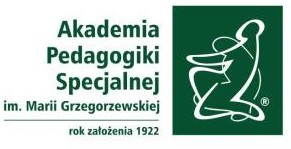 ZAŚWIADCZENIEO UCZESTNICTWIE W RELIZACJI PROJEKTU/GRANTUZaświadczenie stanowi podstawę do zaliczenia przedmiotu „Badania naukowe w praktyce”, prowadzonego w ramach programu nauczania w Szkole Doktorskiej Akademii Pedagogiki Specjalnej im. Marii Grzegorzewskiej w Warszawie. W jednym semestrze doktorant/-ka jest zobowiązany/-a do realizacji 30h, w całym roku 60h.Dane doktorantki/doktoranta:Imię:Nazwisko:Oświadczam, że doktorantka/doktorant w roku akademickim 20../20..uczestniczył/a w realizacji projektu (tytuł projektu, numer grantu):..………………………………………………………………………………………………………………………………………………….…., finansowanego ze środków ……………………………………………………………..……………………….……………………. Projekt realizowany był/jest na (nazwa uczelni, instytutu, etc.):..………………………………………………………………………………………………………………………………………………….…..Wymiar godzin zrealizowanych przez doktorantkę/doktoranta w projekcie wynosi: ………Do zadań doktorantki/doktoranta w ramach projektu/grantu należało:..………………………………………………………………………………………………………………………………………………….…....………………………………………………………………………………………………………………………………………………….…....………………………………………………………………………………………………………………………………………………….…....………………………………………………………………………………………………………………………………………………….…....………………………………………………………………………………………………………………………………………………….…..*   Osoba bezpośrednio kierująca projektem badawczym (grantem) bądź osoba do tego upoważniona